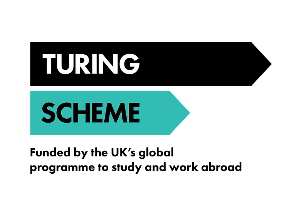 Before the MobilityDuring the MobilityAfter MobilityStudentLast Name(s)First Name(s)Date of BirthNationalityGenderStudy CycleField of EducationStudentSending InstitutionNameFaculty/ DepartmentAddressCountryContact Person name; emailContact Person name; emailContact Person name; emailSending InstitutionBournemouth UniversityGlobal Engagement HubFern Barrow, Poole, BH12 5BBUKJana Kuncova, Head of International Mobility and Experienceinternationalgrants@bournemouth.ac.ukJana Kuncova, Head of International Mobility and Experienceinternationalgrants@bournemouth.ac.ukJana Kuncova, Head of International Mobility and Experienceinternationalgrants@bournemouth.ac.ukReceiving InstitutionNameFaculty/ DepartmentAddressCountryContact Person name; emailContact Person name; emailContact Person name; emailReceiving InstitutionStudy Programme at the Receiving OrganisationPlanned period of the mobility: from [month/year] __________ to [month/year]___________Study Programme at the Receiving OrganisationPlanned period of the mobility: from [month/year] __________ to [month/year]___________Table A Before the MobilityWeblink to course catalogue of the Receiving Institution describing the learning outcomes: [web link to the relevant information]Weblink to course catalogue of the Receiving Institution describing the learning outcomes: [web link to the relevant information]The level of language competence in ______________ [indicated here the main language of instruction] that the student already has or agrees to acquire by the start of the study period is:  A1       A2       B1       B2       C1       C2       Native Speaker The level of language competence in ______________ [indicated here the main language of instruction] that the student already has or agrees to acquire by the start of the study period is:  A1       A2       B1       B2       C1       C2       Native Speaker The level of language competence in ______________ [indicated here the main language of instruction] that the student already has or agrees to acquire by the start of the study period is:  A1       A2       B1       B2       C1       C2       Native Speaker Recognition at the Sending InstitutionRecognition at the Sending InstitutionTable B Before the MobilityCommitment  By signing this document, the student, the Sending Institution and the Receiving Institution confirm that they approve the Learning Agreement and that they will comply with all the arrangements agreed by all parties. Sending and Receiving Institutions undertake to apply all the principles agreed in the Inter-Institutional Agreement/Student Exchange Agreement (as applicable).  The Receiving Institution confirms that the educational components listed in Table A are in line with its course catalogue and should be available to the student. The Sending Institution commits to recognise all the credits or equivalent units gained at the Receiving Institution for the successfully completed educational components and to count them towards the student's degree as described in Table B. Any exceptions to this rule are documented in an annex of this Learning Agreement and agreed by all parties. The student and the Receiving Institution will communicate to the Sending Institution any problems or changes regarding the study programme, responsible persons and/or study period.Exceptional Changes to Table A(to be approved by email or signature by the student, the responsible person in the Sending Insitution and the responsible person at the Receiving Institution)Exceptional Changes to Table A(to be approved by email or signature by the student, the responsible person in the Sending Insitution and the responsible person at the Receiving Institution)Table A2 During the MobilityExceptional Changes to Table B (if applicable)(to be approved by email or signature by the student and the responsible person in the Sending Insitution)Exceptional Changes to Table B (if applicable)(to be approved by email or signature by the student and the responsible person in the Sending Insitution)Table B2 During the MobilityTranscript of Records at the Receiving InstitutionStart and end dates of the study period: from [day/month/year] __________ to [day/month/year]___________Transcript of Records at the Receiving InstitutionStart and end dates of the study period: from [day/month/year] __________ to [day/month/year]___________Table C After the MobilityTranscript of Records and Recognition at the Sending InstitutionStart and end dates of the study period: from [day/month/year] __________ to [day/month/year]___________Transcript of Records and Recognition at the Sending InstitutionStart and end dates of the study period: from [day/month/year] __________ to [day/month/year]___________Table D After the Mobility